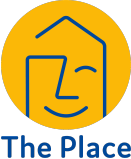 Volunteer Application FormThe completed form can be handed in to The Place, posted to The Place, 11 Commercial Courtyard, Settle BD24 9RH for the attention of Louise Try, or emailed to louise@theplaceinsettle.org.ukTitle and Full Name:Title and Full Name:Title and Full Name:Title and Full Name:Title and Full Name:Title and Full Name:Title and Full Name:Title and Full Name:Address:Address:Address:Address:Address:Address:Address:Address:Post Code: Post Code: Post Code: Post Code: Telephone:Telephone:Telephone:Telephone:Telephone:Telephone:Telephone:Telephone:Email: Email: Email: Email: Email: Email: Email: Email: Emergency contact details:Emergency contact details:Emergency contact details:Emergency contact details:Emergency contact details:Emergency contact details:Emergency contact details:Emergency contact details:Which days and times will you be able to volunteer:Which days and times will you be able to volunteer:Which days and times will you be able to volunteer:Which days and times will you be able to volunteer:Which days and times will you be able to volunteer:Which days and times will you be able to volunteer:Which days and times will you be able to volunteer:Which days and times will you be able to volunteer:DaysMorningMorningAfternoonAfternoonAfternoonAfternoonAfternoonMondayTuesdayWednesdayThursdayHow often will you be able to volunteer? Weekly □ Fortnightly  □  Monthly □   Other: .......................... How often will you be able to volunteer? Weekly □ Fortnightly  □  Monthly □   Other: .......................... How often will you be able to volunteer? Weekly □ Fortnightly  □  Monthly □   Other: .......................... How often will you be able to volunteer? Weekly □ Fortnightly  □  Monthly □   Other: .......................... How often will you be able to volunteer? Weekly □ Fortnightly  □  Monthly □   Other: .......................... How often will you be able to volunteer? Weekly □ Fortnightly  □  Monthly □   Other: .......................... How often will you be able to volunteer? Weekly □ Fortnightly  □  Monthly □   Other: .......................... How often will you be able to volunteer? Weekly □ Fortnightly  □  Monthly □   Other: .......................... Previous work and / or volunteer experience / skills / interestsPrevious work and / or volunteer experience / skills / interestsPrevious work and / or volunteer experience / skills / interestsPrevious work and / or volunteer experience / skills / interestsPrevious work and / or volunteer experience / skills / interestsPrevious work and / or volunteer experience / skills / interestsPrevious work and / or volunteer experience / skills / interestsPrevious work and / or volunteer experience / skills / interestsWhat do you hope to get out of volunteering at The Place?What do you hope to get out of volunteering at The Place?What do you hope to get out of volunteering at The Place?What do you hope to get out of volunteering at The Place?What do you hope to get out of volunteering at The Place?What do you hope to get out of volunteering at The Place?What do you hope to get out of volunteering at The Place?What do you hope to get out of volunteering at The Place?Character referee 1:Address:Email:Character referee 2:Address:Email:Character referee 1:Address:Email:Character referee 2:Address:Email:Character referee 1:Address:Email:Character referee 2:Address:Email:Character referee 1:Address:Email:Character referee 2:Address:Email:Character referee 1:Address:Email:Character referee 2:Address:Email:Character referee 1:Address:Email:Character referee 2:Address:Email:Character referee 1:Address:Email:Character referee 2:Address:Email:Character referee 1:Address:Email:Character referee 2:Address:Email:Please tick.Consent to hold these details on database – for internal use only   □Consent to be added to e-mailing list                                                  □Consent to be photographed                                                                 □Please tick.Consent to hold these details on database – for internal use only   □Consent to be added to e-mailing list                                                  □Consent to be photographed                                                                 □Please tick.Consent to hold these details on database – for internal use only   □Consent to be added to e-mailing list                                                  □Consent to be photographed                                                                 □Please tick.Consent to hold these details on database – for internal use only   □Consent to be added to e-mailing list                                                  □Consent to be photographed                                                                 □Please tick.Consent to hold these details on database – for internal use only   □Consent to be added to e-mailing list                                                  □Consent to be photographed                                                                 □Please tick.Consent to hold these details on database – for internal use only   □Consent to be added to e-mailing list                                                  □Consent to be photographed                                                                 □Please tick.Consent to hold these details on database – for internal use only   □Consent to be added to e-mailing list                                                  □Consent to be photographed                                                                 □Please tick.Consent to hold these details on database – for internal use only   □Consent to be added to e-mailing list                                                  □Consent to be photographed                                                                 □Your signature:Your signature:Your signature:Your signature:Your signature:Your signature:Date:Date: